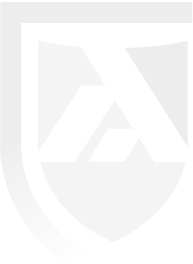 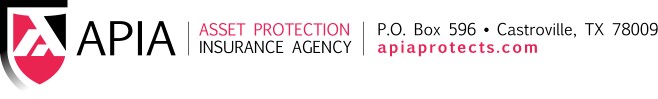 Initial Property Inspection FormInsured’s Name	Loan Number  	Property Address	City	State	Zip  	Insured Value	Inspector’s Name  	Inspector’s Phone Number			Date of Inspection  				 Construction Type		Roof Type 		Number of Stories 	Year Built  		 Square Feet 	Pool (Yes/No)	Garage 	Sump Pump (Yes/No)  	****CONDITION OF PROPERTY****Describe Interior	Describe Exterior 	Age of Roof  	Are all windows secured?	Yes	NoAre all windows damaged?  Yes	No (If no, what date will they be fixed? 	) Are all doors locked?	Yes	NoDate grass was last mowed  	Are trees trimmed and is any growth onto the non‐owned property removed?     Yes	No Are there any sidewalks that are uneven, cracked, or have exposed root growth?  Yes	No Are there any loose hand railings, lose bricks/stone, or cracked boards? Yes NoIf yes, when were the issues remedied?   	Is there any asbestos, lead paint, cleaning materials, or debris on the property?  Yes	No If yes, when is it scheduled to be removed?   	Is the electricity on?	Yes	NoIs the gas on?	Yes	NoIs the water on?	Yes	NoIs the Fire Department paid staff or volunteer?	Paid	Volunteer How close is the nearest fire department?		milesNumber of fire hydrants within 500 feet of property  	 Condition of neighborhood  Good   Stable   Fair   Poor    Deteriorated How is routine patrol performed? City Police Private SecurityIs property listed in a flood zone?   Yes	No Date of last flood  		